                                                         ПРОЕКТ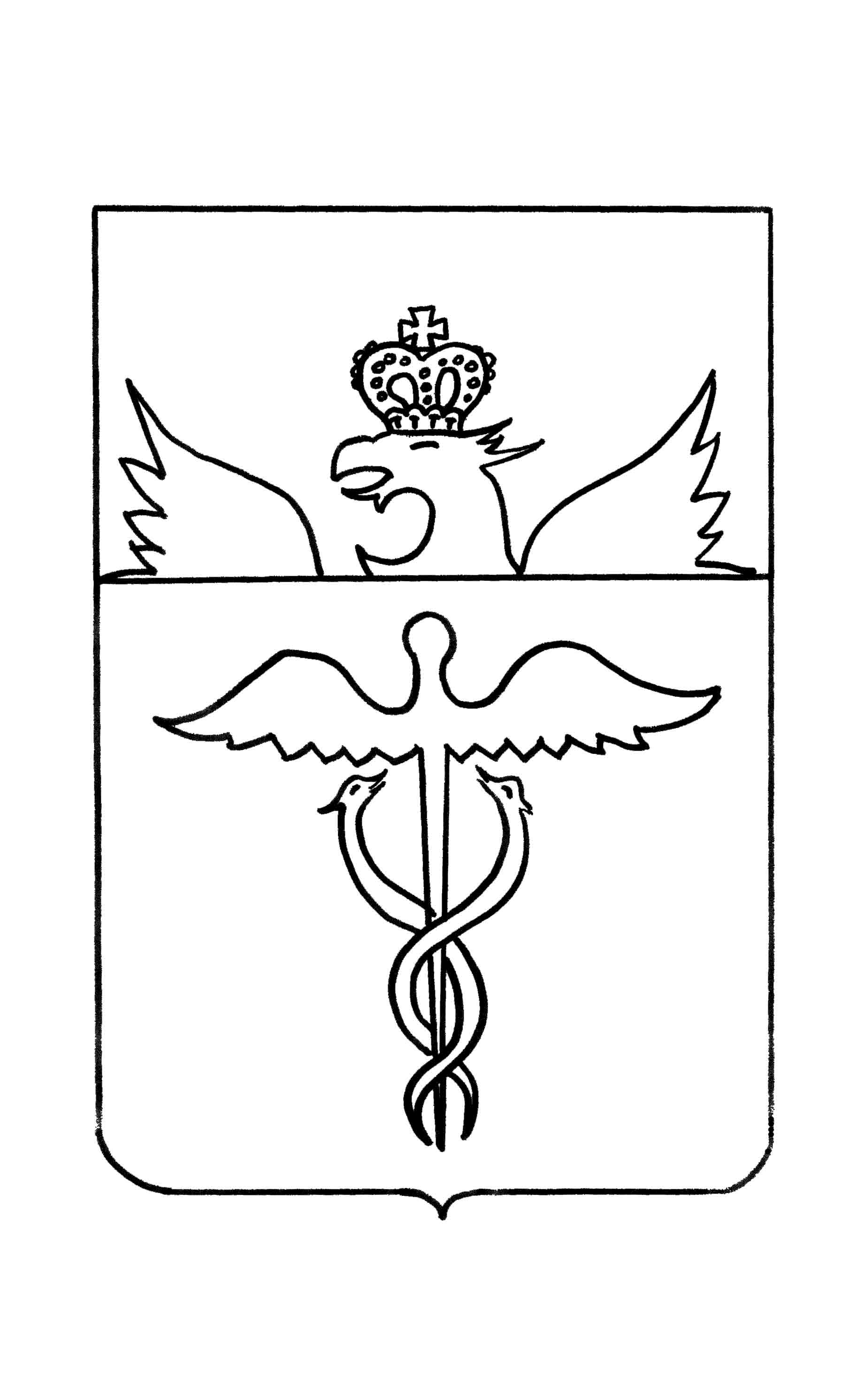 Администрация Берёзовского сельского поселенияБутурлиновского муниципального районаВоронежской областиПОСТАНОВЛЕНИЕОт                    №   п.ЗелёныйО внесении изменений в постановление администрации Берёзовского  сельского поселения Бутурлиновского муниципального района Воронежской области от 01.08.2018 г. №41 "Об утверждении муниципальной программы Берёзовского  сельского поселения Бутурлиновского муниципального района Воронежской области «Социальное развитие Берёзовского  сельского поселения»"   В соответствии с Федеральным законом от 06.10.2003 г. № 131-ФЗ «Об общих принципах организации местного самоуправления в Российской Федерации», Уставом Берёзовского  сельского поселения, постановлением администрации Берёзовского   сельского поселения  от 11.10.2013 г. №  78 «Об утверждении порядка разработки, реализации   и оценки эффективности  муниципальных программ Берёзовского  сельского поселения Бутурлиновского муниципального района Воронежской области»ПОСТАНОВЛЯЮ:       1. Внести изменения в постановление администрации Берёзовского  сельского поселения от 01.08.2018 г. №41 "Об утверждении  муниципальной программы Берёзовского  сельского поселения Бутурлиновского муниципального района Воронежской области «Социальное развитие Берёзовского  сельского поселения», изложив в новой редакции  муниципальную программу "Социальное развитие Берёзовского  сельского поселения" согласно приложению к настоящему постановлению.2. Настоящее постановление   опубликовать в официальном периодическом печатном издании «Вестник муниципальных правовых актов Берёзовского   сельского поселения Бутурлиновского муниципального района Воронежской области» и разместить  на официальном  сайте администрации Берёзовского   сельского поселения Бутурлиновского муниципального района Воронежской области.3. Настоящее постановление вступает в силу с момента опубликования.4. Контроль за исполнением настоящего постановления оставляю за собой.Глава  Берёзовского   сельского  поселения                                      Н.В. Дьяченков                                            Приложение к постановлениюадминистрации Берёзовского                                                     сельского поселения                                                                                                       от             №МУНИЦИПАЛЬНАЯ  ПРОГРАММАБерёзовского  сельского поселения Бутурлиновского муниципального района Воронежской области «Социальное развитие Берёзовского  сельского поселения»ПАСПОРТмуни                                                 муниципальной программы Берёзовского  сельского поселения Бутурлиновского муниципального района Воронежской области «Социальное развитие                                                          Берёзовского  сельского поселения»Общая характеристика сферы реализации муниципальной программы.        Муниципальное образование «Березовское сельское поселение» включает в себя 5 населенных пунктов: п.Зеленый, п.Красный, с.Дмитриевка, с. Марьевка ,п.Зеленый Гай. Основными строениями являются застройки частного сектора. Имеется значительная протяженность дорог муниципального и регионального значения.Большинство объектов внешнего благоустройства населенных пунктов, таких как пешеходные зоны, дороги, инженерные коммуникации и объекты, до настоящего времени не обеспечивают комфортных условий для жизни и деятельности населения и нуждаются в ремонте и реконструкции.         Программный подход к решению проблем социального развития населенного пункта необходим, так как без стройной комплексной системы развития Берёзовского  сельского поселения невозможно добиться каких-либо значимых результатов в обеспечении комфортных условий для деятельности и отдыха жителей поселения. Важна четкая согласованность действий администрации, и предприятий, обеспечивающих жизнедеятельность поселения и занимающихся социальным развитием села. Определение перспектив благоустройства муниципального образования позволит добиться сосредоточения средств на решение поставленных задач, а не расходовать средства на текущий ремонт отдельных элементов благоустройства. И в настоящее время органами местного самоуправления при активном участии жителей  сельского поселения, предпринимаются все меры для дальнейшего социального развития Берёзовского   сельского поселения.3. Цели, задачи и сроки реализации программы.	В рамках Федерального закона от 06.10.2003 года № 131-ФЗ «Об общих принципах организации местного самоуправления в Российской Федерации» было проведено изменение существующей территориальной организации местного самоуправления, начато разграничение полномочий между субъектами Федерации и муниципальными образованиями, распределение вопросов местного значения внутри системы местного самоуправления, созданы основы правового регулирования отношений в рамках бюджетного финансирования расходных полномочий органов местного самоуправления и отдельных государственных полномочий, осуществляемых органами местного самоуправления.Поиск нового качества и содержания управления местным развитием привели к появлению новых форм и методов планирования, в том числе программного бюджета, в рамках которого проходит формирование развития муниципальных образований на перспективу в соответствии с имеющимися возможностями и ресурсами, а также определяется последовательность их реализации. Разработанная Программа представляет собой систему целевых ориентиров социального развития Берёзовского  сельского поселения, а также увязанный по целям, задачам, ресурсам и срокам осуществления комплекс мероприятий, обеспечивающий эффективное решение ключевых проблем и достижение целей развития сельского поселения в свете решения полномочий, определенных статьей 14. Федерального закона от 06.10.2003 года  № 131-ФЗ «Об общих принципах организации местного самоуправления в Российской Федерации».Основной целью программы является  развитие Берёзовского  сельского поселения, обеспечивающее необходимые условия для реализации прав граждан сельского поселения, стабильное повышение качества жизни.	Реализация программы позволит решить следующие основные задачи:- защита населения от чрезвычайных ситуаций и стихийных бедствий; - повышение уровня благоустройства территории сельского поселения;-исполнение обязательств поселения по оказанию мер социальной поддержки отдельным категориям граждан сельского поселения.-установление границ в изменении генерального планаСрок реализации муниципальной программы  7 лет: 2018-2024 годы.Перспективы развития поселения во многом зависят от процессов, происходящих на федеральном и региональном уровнях. В этой связи приоритетные направления развития поселения согласуются со стратегическими целями района и  региона. 4. Обоснования выделения подпрограмм и обобщенная характеристика основных мероприятий.Исходя из вышеизложенных целей и задач, а также в связи с обособленностью частей сферы реализации программы  сформированы  подпрограммы:	1. Подпрограмма «Обеспечение первичных мер пожарной безопасности на территории Берёзовского  сельского поселения».        Подпрограмма направлена на предотвращение чрезвычайных ситуаций и ликвидацию их негативных последствий, проведение мероприятий по гражданской обороне, обеспечение первичных мер  пожарной безопасности.	2. Подпрограмма «Развитие жилищно-коммунального хозяйства на территории Берёзовского  сельского поселения».         Подпрограмма направлена на проведение мероприятий по созданию благоприятных, комфортных и безопасных условий для проживания и отдыха жителей сельского поселения.          3.Подпрограмма «Социальная политика Берёзовского  сельского поселения».          Подпрограмма направлена на проведение мероприятий по выплате пенсии за выслугу лет лицам, замещающим  должности муниципальной службы в органах местного самоуправления  Берёзовского  сельского поселения.          4. Подпрограмма «Развитие национальной экономики Берёзовского  сельского поселения».           Подпрограмма направлена на проведение мероприятий по созданию благоприятных, комфортных и безопасных условий для проживания и отдыха жителей сельского поселения.          5 Подпрограмма «Переселение граждан из аварийного жилищного фонда»5. Ресурсное обеспечение муниципальной программы. В связи с принятием бюджета Берёзовского  сельского поселения на трехлетний период, ресурсное обеспечение муниципальной программы предусмотрено на семь лет  в сумме 68 356,2 тыс. рублей в том числе за счет средств областного бюджета в сумме 37 126,0 тыс. рублей, за счет средств федерального бюджета 14 817,1 тыс. рублей:          2018 год — 17 841,8 тыс. рублей2019 год — 3 940,4 тыс. рублей2020 год – 2 718,2 тыс.рублей2021 год - 23 316,3 тыс.рублей2022 год – 14 661,4 тыс.рублей2023 год -2 926,1 тыс.рублей         2024 год -2 952,0 тыс.рублей6. Подпрограммы муниципальной программы.6.1.Подпрограмма «Обеспечение первичных мер пожарной безопасности на территории Берёзовского  сельского поселения».ПАСПОРТмуни                                                         подпрограммы «Обеспечение первичных мер пожарной безопасности на территории Берёзовского   сельского поселения».2. Характеристика сферы реализации подпрограммы.        Анализ информации о чрезвычайных ситуациях с учетом структуры угроз и динамики их изменений свидетельствует о том, что стихийные бедствия, связанные с опасными природными явлениями и пожарами, а также техногенные аварии являются основными источниками чрезвычайных ситуаций и представляют существенную угрозу для безопасности граждан и экономики сельского поселения.	Проблема заключается в обеспечении снижения рисков чрезвычайных ситуаций путем создания условий безопасной жизнедеятельности и координации действий органов исполнительной власти Берёзовского  сельского поселения  с предприятиями, организациями и жителями поселения посредством информирования о возможных угрозах чрезвычайных ситуаций и способах защиты.	В результате возникновения чрезвычайных ситуаций разрушительным последствиям подвергается социальная среда обитания человека. Гибнут или серьезно травмируются люди, привлекаются значительные материальные и финансовые ресурсы на ликвидацию последствий чрезвычайных ситуаций, все это сказывается на темпах развития и, как итог - на уровне жизни людей.Эффективное противодействие чрезвычайным ситуациям не может быть обеспечено только в рамках основной деятельности местного самоуправления. Характер проблемы требует наличия долговременной стратегии и применения организационно-финансовых механизмов взаимодействия, координации усилий и концентрации ресурсов.Для предотвращения чрезвычайных ситуаций и ликвидации их негативных последствий существенное значение имеет система мер и их технологическое обеспечение, которые могут быть общими для разных по своей природе явлений и факторов (природных и техногенных).При применении программно-целевого метода осуществляются:-  информационная поддержка и создание инфраструктуры для ситуационного анализа рисков чрезвычайных ситуаций;-  координация действий по поддержанию в необходимой готовности сил и средств реагирования на возможные чрезвычайные ситуации;-  реализация комплекса практических мер, снижающих угрозу возникновение чрезвычайных ситуаций.3. Цели, задачи  и сроки реализации подпрограммы.	Основными целями программы являются: обеспечение первичных мер пожарной безопасности в границах сельского поселения, последовательное снижение рисков чрезвычайных ситуаций, защита населения и территории муниципального образования от угроз природного и техногенного характера, а также обеспечение необходимых условий для безопасной жизнедеятельности и устойчивого социально-экономического развития поселения.Для достижения поставленной цели предполагается решение ряда первоочередных задач:-  развитие системы связи и оповещения;-  создание и содержание в целях гражданской обороны материально-технических запасов, продовольственных, медицинских и иных средств;-  повышение готовности сил и средств муниципального образования к проведению аварийно-спасательных и других неотложных работ в случае возникновения ЧС природного и техногенного характера;-  пропаганда знаний в области защиты населения и территорий от ЧС, способам защиты и действиям при пожаре на территории сельского поселения. Срок реализации подпрограммы - 2018-2024 годы.4. Характеристика основных мероприятий подпрограммы.Для выполнения поставленных задач в ходе реализации подпрограммы необходимо осуществление следующих основных мероприятий:1. Опубликование статей, материалов, информирующих население сельского поселения о действиях в случае возникновения чрезвычайных ситуаций, пожаров, террористических актов.2. Развитие  системы оповещения населения.3. Создание запасов средств индивидуальной защиты.4. Создание и содержание в целях гражданской обороны материально-технических запасов, продовольственных, медицинских и иных средств.5. Контроль технического состояния пожарных гидрантов.6. Деятельность добровольной пожарной команды на территории сельского поселения.7. Выполнение противопожарных мероприятий на объектах с массовым пребыванием людей.8. Изготовление информационных стендов по профилактике пожаров по причине неосторожного обращение с огнем на территории сельского поселения.5. Финансовое обеспечение подпрограммы.Реализация подпрограммы осуществляется за счет средств бюджета Берёзовского  сельского поселения  в 2018-2024гг на сумму 1037,0 тыс. рублей, в том числе за счет средств областного бюджета 9,5 тыс. рублей:2018год — 105,4 тыс. рублей2019 год — 106,2тыс. рублей2020год – 130,5тыс.рублей2021год – 194,9 тыс.рублей2022год – 200,0 тыс.рублей2023год – 150,0 тыс.рублей2024год – 150,0 тыс.рублейДля реализации мероприятий подпрограммы возможно привлечение финансовых средств из бюджетов других уровней и внебюджетных источников.6. Оценка эффективности реализации подпрограммы.Реализация основных  мероприятий подпрограммы позволит: повысить готовность органов местного самоуправления к выполнению поставленных задач и полномочий, определенных действующим законодательством; создать резервы материально-технических запасов, продовольственных, медицинских и иных средств; повысить обеспеченность средствами индивидуальной защиты населения сельского поселения;  позволит обеспечить информирование населения по вопросам гражданской обороны и защиты от опасностей, обусловленных чрезвычайными ситуациями.В социальной сфере функционирование системы обеспечит:  повышение безопасности жизнедеятельности населения за счет формирования у него правил поведения при возникновении чрезвычайных ситуаций.В целом в результате реализации подпрограммы будут снижены риски чрезвычайных ситуаций, повысятся безопасность населения и защищенность объектов сельского поселения от угроз природного и техногенного характера, пожаров.6.2. Подпрограмма «Развитие жилищно-коммунального хозяйства на территории Берёзовского  сельского поселения». 1. ПАСПОРТмуни                                                         подпрограммы «Развитие жилищно-коммунального хозяйства на территории Берёзовского  сельского поселения»2. Характеристика сферы реализации подпрограммы.         В соответствии с Федеральным законом от 06.10.2003 № 131-ФЗ «Об общих принципах организации местного самоуправления в Российской Федерации» к вопросам местного значения поселения относятся: организация благоустройства и озеленения территории поселения, организация ритуальных услуг и содержание мест захоронения,  организация освещения улиц, дорожная деятельность в отношении автомобильных дорог местного значения в границах населенных пунктов поселения.	Разработка подпрограммы «Организация благоустройства в границах территории Берёзовского  сельского поселения» обусловлена вопросами улучшения уровня и качества жизни населения. Важнейшим аспектом в реализации данного вопроса является создание органами местного самоуправления условий комфортного и безопасного проживания граждан, формирование современной сельской инфраструктуры и благоустройство мест общего пользования территории сельского поселения. 	Содержание территории в чистоте и проведение прочих мероприятий по благоустройству способствует созданию благоприятных условий саморазвития, эстетического воспитания подрастающего поколения.	Для решения проблем по благоустройству сельского поселения необходимо использовать программно-целевой метод. Комплексное решение проблемы окажет положительный эффект на санитарно-эпидемиологическую обстановку, предотвратит угрозу жизни и безопасности граждан, будет способствовать повышению уровня их комфортного проживания.3. Цели, задачи  и сроки реализации подпрограммы.	Целью подпрограммы является комплексное развитие и благоустройство сельского поселения, создание максимально благоприятных, комфортных и безопасных условий для проживания и отдыха жителей.	           Задачами подпрограммы являются:Срок реализации подпрограммы - 2018-2024 годы.4. Характеристика основных мероприятий подпрограммы.Основные мероприятия для выполнения поставленных задач в ходе реализации подпрограммы:                                                                                                    тыс. рублей5. Финансовое обеспечение подпрограммы.Реализация подпрограммы осуществляется за счет средств бюджета Берёзовского  сельского поселения  в 2018-2024г.г. на сумму 19 823,0 тыс. рублей, в том числе средства областного бюджета 10 425,9 тыс. рублей:2018 год — 1004,3 тыс. рублей2019 год — 1076,6 тыс. рублей2020 год —2025,3 тыс.рублей2021 год —6 262,7 тыс. рублей2022 год —8 712,9 тыс. рублей2023 год —370,6 тыс. рублей2024 год —370,6 тыс. рублей       Для реализации мероприятий подпрограммы возможно привлечение финансовых средств из бюджетов других уровней и внебюджетных источников.6. Оценка эффективности реализации подпрограммы.В результате реализации подпрограммы ожидается создание условий, обеспечивающих комфортные условия для работы и отдыха населения на территории Берёзовского  сельского поселения.Результат реализации подпрограммы:повышение уровня благоустройства поселения;улучшение экологической обстановки и создание среды, комфортной для проживания жителей поселения;увеличение площади  зеленых насаждений в поселении;создание благоустроенных зон и уголков отдыха для населения; размещение на территории населенных пунктов детских площадок для организованного и безопасного отдыха детей.благоустройство военно-мемориальных объектов находящихся на территории поселения6.3 подпрограмма «Социальная политика Берёзовского  сельского поселения».	 1. ПАСПОРТ                                                    подпрограммы  «Социальная политика Берёзовского  сельского поселения»2. Характеристика сферы реализации подпрограммы.Одной из особенностей современной социально-демографической ситуации на территории  сельского поселения  является значительная численность семей и одиноко проживающих граждан трудоспособного возраста, неполных семей, а также семей, в которых один из ее членов является инвалидом, среднемесячный совокупный доход которых ниже величины прожиточного минимума, установленного для этой категории граждан на региональном уровне.К числу малообеспеченных граждан относятся и пенсионеры по старости, для которых пенсия является единственным источником дохода. Несмотря на систематическое повышение ее размеров в последний период, средний размер пенсии по возрасту значительной части пенсионеров пока не достиг величины прожиточного минимума, а размеры пенсий по инвалидности, по потере кормильца, социальные пенсии значительно меньше этого показателя.Указанные обстоятельства и не снижающаяся востребованность в дополнительной социальной помощи отдельным категориям граждан обуславливают необходимость принятия настоящей подпрограммы, направленной на организацию и предоставление дополнительных мер социальной поддержки отдельным категориям граждан  сельского поселения.Кроме того, в соответствии с Федеральным и областным законодательством, за счет средств бюджета Берёзовского  сельского поселения выплачивается пенсия за выслугу лет лицам, замещавшим муниципальные должности и должности муниципальной службы  в органах местного самоуправления Берёзовского  сельского поселения.3. Цели, задачи  и сроки реализации подпрограммы.	Основной целью подпрограммы является создание условий для повышения благосостояния и уровня жизни отдельных категорий населения  сельского поселения.Для достижения поставленных целей необходимо решение следующих основных задач:исполнение обязательств поселения по оказанию мер социальной поддержки безработных граждан, установленных федеральным и областным законодательством,  нормативно — правовыми актами Берёзовского  сельского поселения.Срок реализации подпрограммы –2018-2024 годы.4. Характеристика основных мероприятий подпрограммы.Основные мероприятия для выполнения поставленных задач в ходе реализации подпрограммы:тыс. рублей5. Финансовое обеспечение подпрограммыРеализация подпрограммы осуществляется за счет средств бюджета Берёзовского  сельского поселения  в 2018-2024г.г. на сумму 556,8 тыс.рублей в том числе:2018 год- 80,5тыс.рублей2019 год  - 59,1тыс.рублей2020 год -90,6тыс.рублей2021 год -88,5 тыс.рублей2022 год -83,3тыс.рублей2023 год -70,0тыс.рублей2024 год -70,0тыс.рублей6. Оценка эффективности реализации подпрограммы.Социальная эффективность реализации мероприятий подпрограммы  выражается в улучшении качества жизни отдельных категорий граждан Берёзовского  сельского поселения путем предоставления своевременно и в полном объеме мер социальной поддержки. 6.4.Подпрограмма «Развитие национальной экономики Берёзовского  сельского поселения».1. ПАСПОРТмуни                                                         подпрограммы «Развитие национальной экономики Берёзовского  сельского поселения».Характеристика сферы реализации подпрограммы.  	В соответствии с Федеральным законом от 06.10.2003 № 131-ФЗ «Об общих принципах организации местного самоуправления в Российской Федерации» к вопросам местного значения поселения относятся: градостроительная деятельность и изменения в принятых генеральных планах  поселения. Существует необходимость в проведении  дополнительных изменений  в генеральном плане поселенияОдной из особенностей современной социально-демографической ситуации на территории  сельского поселения  является значительная численность семей и одиноко проживающих граждан трудоспособного возраста, неполных семей, а также семей, в которых один из ее членов является инвалидом, среднемесячный совокупный доход которых ниже величины прожиточного минимума, установленного для этой категории граждан на региональном уровне.К числу малообеспеченных граждан относятся и пенсионеры по старости, для которых пенсия является единственным источником дохода. Несмотря на систематическое повышение ее размеров в последний период, средний размер пенсии по возрасту значительной части пенсионеров пока не достиг величины прожиточного минимума, а размеры пенсий по инвалидности, по потере кормильца, социальные пенсии значительно меньше этого показателя.Указанные обстоятельства и не снижающаяся востребованность в дополнительной социальной помощи отдельным категориям граждан обуславливают необходимость принятия настоящей подпрограммы, направленной на организацию и предоставление дополнительных мер социальной поддержки отдельным категориям граждан  сельского поселения.Необходимо выделить отдельную категорию граждан – безработные, состоящие на учете в центре занятости населения. По договоренности с центромзанятости эта категория граждан принимается администрацией Берёзовского  сельского поселения на временную работу по благоустройству поселения.	В соответствии с Федеральным законом от 06.10.2003 № 131-ФЗ «Об общих принципах организации местного самоуправления в Российской Федерации» к вопросам местного значения поселения относятся: градостроительная деятельность и изменения в принятых генеральных планах  поселения.Существует необходимость в проведении  дополнительных изменений  в генеральном плане поселенияЦели, задачи  и сроки реализации подпрограммы.Основные цели подпрограммы:Основной целью подпрограммы является проведение мероприятий по созданию благоприятных, комфортных и безопасных условий для проживания  и отдыха  жителей Берёзовского  сельского поселения.Для достижения поставленных целей необходимо решение следующих основных задач:исполнение обязательств поселения по проведению  необходимых мероприятий.Основной целью подпрограммы является создание условий для повышения благосостояния и уровня жизни отдельных категорий населения  сельского поселения.Для достижения поставленных целей необходимо решение следующих основных задач:исполнение обязательств поселения по оказанию мер социальной поддержки безработных граждан, установленных федеральным и областным законодательством,  нормативно — правовыми актами Берёзовского  сельского поселения.Основные задачи подпрограммы:- Эффективное использование средств Берёзовского  сельского поселения. Срок реализации подпрограммы - 2018-2024 годы.Характеристика основных мероприятий подпрограммы.	Для выполнения поставленных задач в ходе реализации подпрограммы необходимо осуществление следующих основных мероприятий:                                                                                                                    тыс. рублей5. Финансовое обеспечение подпрограммы.Реализация подпрограммы осуществляется за счет средств бюджета Берёзовского  сельского поселения  в 2018-2024гг на сумму 12 151,0 тыс. рублей, в том числе средства областного бюджета 8 800,6 тыс. рублей:2018 год –348,5тыс.рублей2019 год –656,5тыс.рублей2020 год –471,8тыс.рублей2021 год –1 104,1 тыс.рублей2022 год –4 873,2 тыс.рублей2023 год –2 335,5 тыс.рублей2024 год –2 361,4 тыс.рублей	6. Оценка эффективности реализации подпрограммы.       Эффективность реализации подпрограммы  выражается в использовании средств для генерального плана Берёзовского  сельского  поселения.Социальная эффективность реализации мероприятий подпрограммы выражается в улучшении качества жизни отдельных категорий граждан Берёзовского  сельского поселения путем предоставления своевременно в полном объеме мер социальной поддержки.6.5Подпрограмма «Переселение граждан из аварийного жилищного фонда»1. ПАСПОРТМу                                                           подпрограммы «Переселение граждан из аварийного жилищного фонда»2. Характеристика сферы реализации подпрограммы.3. Цели, задачи  и сроки реализации подпрограммы.Цель программы:- создание безопасных и благоприятных условий проживания граждан на территории  поселения.Задачи программы:- переселение граждан из жилищного фонда, признанного непригодным для проживания, и (или) жилищного фонда с высоким уровнем износа (более 70 процентов). Срок реализации подпрограммы - 2018-2019 годы. 4.  Характеристика основных мероприятий подпрограммы.Основное мероприятие подпрограммы направлено на переселение граждан из многоквартирных домов, признанных в установленном порядке аварийными и подлежащих сносу или реконструкции в связи с физическим износом в процессе их эксплуатации.5. Финансовое обеспечение подпрограммы.Реализация подпрограммы осуществляется за счет средств бюджета Берёзовского  сельского поселения  в 2018-2019г.г. на сумму 19 122,3 тыс. рублей, в том числе средства областного бюджета в сумме 16 564,2 тыс. руб., средства федерального бюджета в сумме 713,3 тыс. руб.:2018 год – 16303,1 тыс. рублей, в том числе средства областного бюджета в сумме 14672,8 тыс. руб. и местного бюджета в сумме 1630,3 тыс. руб.;2019 год – 2027,2  тыс. рублей, в том числе средства областного бюджета в сумме 1824,5 тыс. руб. и местного бюджета в сумме 202,7 тыс. руб. 2022 год – 792,00 тыс. рублей, в том числе средства областного бюджета в сумме 66,9 тыс. руб., федерального бюджета - 713,3 тыс.руб. и местного бюджета в сумме 11,8 тыс. руб.Для реализации мероприятий подпрограммы возможно привлечение финансовых средств из бюджетов других уровней и внебюджетных источников.6. Оценка эффективности реализации подпрограммы.Реализация основных  мероприятий подпрограммы позволит:- осуществить переселение граждан из жилищного фонда, признанного непригодным для проживания..6.6. МУНИЦИПАЛЬНАЯ АДРЕСНАЯ ПРОГРАММАпо расселению аварийного жилищного фонда на 2019-2025 годыПаспорт программыОбщая характеристикатекущего состояния жилищного фонда на территорииБерёзовского  сельского поселения и планируемое использование земельных участков, высвобождающихся после сноса многоквартирных домов в рамках реализации муниципальной программыОбъектом рассмотрения Программы является аварийный жилищный фонд:совокупность жилых помещений многоквартирных домов, признанных до 01 января 2017 в установленном порядке аварийными и подлежащими сносу в связи с физическим износом в процессе их эксплуатации.настоящее время Администрация поселения не в состоянии самостоятельно решить проблемы, связанные с предоставлением жилья гражданам, проживающим в домах, признанных непригодными для проживания, аварийными и подлежащими сносу. Это связано в первую очередь с отсутствием свободного муниципального жилого фонда, отвечающего требованиям, предъявляемым к жилым помещениям, а также отсутствием финансовой возможности приобретения жилых помещений в муниципальную собственность.Переселение граждан из аварийного жилищного фонда осуществляется в соответствии со статьями 32, 86, 89 Жилищного кодекса Российской Федерации.Проживающие в аварийных домах граждане не в состоянии на собственные средства приобрести жилье удовлетворительного качества. Поэтому, проблему переселения граждан Берёзовского  сельского поселения из аварийного жилья необходимо решать программно-целевым методом, комплексно, с привлечением средств бюджетов разных уровней, с учётом действующего федерального и регионального законодательства.Жилищное законодательство гарантирует гражданам, проживающим в аварийных многоквартирных жилых домах на условиях договора социального найма, право на получение благоустроенных, применительно к условиям данного населённого пункта, жилых помещений, равнозначных по общей площади, ранее занимаемым жилым помещениям, отвечающих установленным жилищным законодательством требованиям.Адресный перечень домов, расположенных на территории Берёзовского  сельского поселения, признанных аварийными до 01 января 2017 и подлежащих расселению в 2019-2025 годах отражён в Приложении 1 к настоящей Программе.Земельные участки, высвобождающиеся после сноса многоквартирных домов в рамках реализации муниципальной программы, планируются для строительства объектов социальной инфраструктуры, в частности: - объектов культурного развития ;- объекты здравоохранения;- жилого фонда. Характеристика земельных участков, высвобождающихся после сносамногоквартирных домов в рамках реализации муниципальной программы приведена в Таблице.Цель и задачи ПрограммыПрограмма разработана в целях реализации на территории Берёзовского  сельского поселения региональной адресной программы по расселению аварийного жилищного фонда на территории Бутурлиновского муниципального района на 2019-2025 годы и переселения граждан из жилых помещений, признанных аварийными до 01 января 2017.Для достижения поставленных целей необходимо решить следующие за-дачи:- переселение граждан, проживающих в многоквартирных домах, признанных аварийными до 01 января 2017, в благоустроенные жилые помещения в соответствии с требованиями Жилищного кодекса Российской Федерации;создание безопасных и благоприятных условий для проживания граждан;ликвидация аварийного жилищного фонда и создание условий для развития территорий, занятых аварийным жилищным фондом.Планируемые конечные результаты ПрограммыДостижение целей Программы характеризует показатель (индикатор) – процентное уменьшение общей площади аварийного жилищного фонда, расположенного в границах Берёзовского  сельского поселения.Данный целевой показатель (индикатор) определяется по итогам года как отношение процента аварийного жилищного фонда, расположенного на территории Берёзовского  сельского поселения к проценту жилищного фонда, находящегося в нормативном состоянии.Сроки и этапы реализации Программы4.1. Программа реализуется в период с 2019 года по 2025 год.4.2. Программа не имеет строгой разбивки на этапы, мероприятия реализуются на протяжении всего срока действия Программы.5. Перечень основных мероприятий и мероприятий Программы5.1. Мероприятия Программы подлежат реализации в случае их утверждения в региональной адресной программе Воронежской области  по расселению граждан из жилищного фонда, признанного аварийным до 01 января 2017 года.Основные мероприятия Программы включают в себя:подача заявки на участие в региональной адресной программе Воронежской области по расселению граждан из жилищного фонда, признанного аварийным до 01 января 2017 года;в случае утверждения мероприятий Программы в региональной адресной программе Воронежской области по расселению граждан из жилищного фонда, признанного аварийным до 01 января 2017 года – заключение соглашения о получении субсидии на реализацию Программы.реализация мероприятий региональной адресной программы  Воронежской области по расселению граждан из жилищного фонда, признанного аварийным до 01 января 2017 года.5.2.Механизм реализации Программы предусматривает проведение организационных мероприятий, обеспечивающих выполнение Программы.5.2.1.Исполнитель Программы:отвечает за реализацию мероприятий Программы, целевое и эффективное использование средств местного бюджета, выделяемых на их выполнение, обеспечивает согласованность действий исполнителя и участников Программы по подготовке и реализации программных мероприятий;- подготавливает и представляет в установленном порядке бюджетную заявку на финансирование соответствующих мероприятий Программы на очередной финансовый год;представляет в установленном порядке отчёты о ходе финансирования и реализации соответствующих мероприятий Программы.5.2.2.Участники Программы:несут ответственность за реализацию мероприятий Программы;представляют в установленном порядке отчёты о ходе реализации мероприятий Программы.6. Основные меры правового регулирования ПрограммыПриоритеты муниципальной политики в сфере реализации Программы определены следующими нормативными документами:- Федеральный закон №131-ФЗ от 06.10.2003 «Об общих принципах организации местного самоуправления в Российской Федерации»;Жилищный кодекс Российской Федерации;настоящая Программа и иные нормативные правовые акты.методические рекомендации по разработке региональной адресной программы по переселению граждан из аварийного жилищного фонда, признанного таковым до 1 января 2017года.7. Перечень целевых показателей ПрограммыПеречень целевых показателей Программы, с расшифровкой плановых значений по годам её реализации, а также сведения взаимосвязи мероприятий и результатов их выполнения с конечными целевыми показателями Программы.8. Информация по ресурсному обеспечению Программы8.1. Общая потребность в ресурсах на реализацию программных мероприятий будет определена после утверждения стоимости 1 кв.м. жилого фонда для расселения граждан из жилищного фонда. 9. Риски и меры по управлению рисками с цельюминимизации их влияния на достижение целей ПрограммыОсновными рисками, оказывающими влияние на конечные результаты реализации мероприятий Программы являются:- бюджетные риски, связанные с дефицитом местного бюджета и возможностью невыполнения своих обязательств по софинансированию мероприятий Программы;- социальные риски, связанные с низкой социальной активностью населения, отсутствием массовой культуры соучастия в достижении поставленных целей;случае наступления рисков, муниципальная программа подлежит корректировке.10. Методика оценки эффективности Программы10.1. Оценка эффективности реализации Программы осуществляется по итогам её исполнения за отчётный финансовый год и в целом – после завершения реализации Программы.10.1.1. Оценка эффективности и результативности Программы (за весь период реализации и по годам реализации) учитывает:степень достижения показателя Программы (подпрограммы) запланированному уровню (по годам реализации);степень соответствия запланированному уровню затрат и эффективности использования средств бюджета поселения и иных источников ресурсного обеспечения Программы (подпрограммы) (включая бюджеты района, краевой и федеральный бюджет, внебюджетные источники) (по годам реализации);степень достижения целей и решения задач в целом по Программе (по годам реализации);степень эффективности реализации Программы в целом (по годам реализации).10.2. Методика оценки эффективности Программы учитывает необходимость проведения следующих оценок:10.2.1. Определение степени достижения показателя Программы (подпрограммы) запланированному уровню (по годам реализации) по формуле: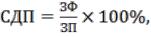 гдеЗФ – фактическое значение показателя Программы (подпрограммы); ЗП – плановое значение показателя Программы (подпрограммы);10.2.2. Определение степени соответствия запланированному уровню затрат и эффективности использования средств бюджета поселения и иных источников ресурсного обеспечения Программы (включая бюджет района, региональный бюджет и федеральный бюджет, внебюджетные источники) по формуле: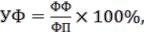 гдеУФ – уровень финансирования реализации Программы (подпрограммы);– фактический объем финансовых ресурсов, направленный на реализацию Программы (подпрограммы);ФП – плановый объем финансовых ресурсов на реализацию Программы (подпрограммы).Оценка данного показателя ведётся путём сопоставления фактических и плановых объёмов финансирования реализации Программы за счёт всех источников финансирования, а также в разрезе средств бюджета района, бюджета Воронежской области, федерального бюджета, внебюджетных источников;10.2.3. Определение степени достижения целей и решения задач в целом по Программе (по годам реализации) путём сопоставления фактически достигнутых значений показателей Программы и их плановых значений по формуле: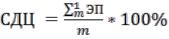 гдеСДЦ – степень достижения целей и решения задач в целом по Программе (в процентах);ЭП – индекс результативности по i-му показателю Программы;– количество показателей Программы.Данный показатель не рассчитывается в разрезе подпрограмм.свою очередь, индекс результативности по i-му показателю Программы (ЭП) рассчитывается по формуле: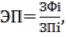 ГдеЗФi – фактическое значение показателя Программы; ЗПi – плановое значение показателя Программы.10.2.4. Определение степени эффективности реализации Программы в целом (по годам реализации) по формуле: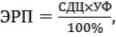 гдеЭРП - степень эффективности реализации Программы в целом; УФ – уровень финансирования реализации Программы в целом.Вывод об уровне эффективности реализации Программы (степени эффективности Программы) определяется на основании следующих критериев:10.3. Годовой отчёт о ходе реализации и оценке эффективности Программы (далее - годовой отчёт) готовится ответственным исполнителем совместно и после согласования с финансовым органом муниципального образования до 1 марта года, следующего за отчётным, направляется в уполномоченный орган муниципального образования. Система организации контроля за исполнением ПрограммыКонтроль за ходом реализации Программы осуществляется Заказчиком. Текущая координация и оперативный контроль за выполнением Программы осуществляются исполнителями.Контроль за целевым использованием бюджетных средств осуществляется в соответствии с действующим законодательством.Адресный перечень домов, расположенных на территории Берёзовского  сельского поселения, признанных аварийными до 01 января 2017 и подлежащих расселению в 2019-2025 годах .Ответственный  исполнитель муниципальной программыАдминистрация Берёзовского  сельского поселения Бутурлиновского муниципального района Воронежской областиИсполнители муниципальной программыАдминистрация Берёзовского   сельского поселения Бутурлиновского муниципального района Воронежской областиОсновные разработчики муниципальной программы Администрация Берёзовского  сельского поселения Бутурлиновского муниципального района Воронежской области.Подпрограммы муниципальной программы 1. Подпрограмма «Обеспечение первичных мер пожарной безопасности на территории Берёзовского  сельского поселения».2. Подпрограмма «Развитие жилищно-коммунального хозяйства на территории Берёзовского  сельского поселения».3. Подпрограмма «Социальная политика Берёзовского  сельского поселения».4.Подпрограмма «Развитие национальная экономики Берёзовского  сельского поселения».5. Подпрограмма «Переселение граждан из аварийного жилищного фонда»Цель муниципальной программы   Целью программы является  развитие Берёзовского  сельского поселения, обеспечивающее необходимые условия для реализации прав граждан сельского поселения, стабильное повышение качества жизни.Задачи муниципальной программыРеализация программы позволит решить следующие задачи:- защита населения от чрезвычайных ситуаций и стихийных бедствий;- повышение уровня благоустройства территории сельского поселения;-исполнение обязательств поселения по оказанию мер социальной поддержки отдельным категориям граждан сельского поселения.-установление границ в изменении генерального плана- защита населения от эпидемий природного характера, повышение качества и безопасности проживания и отдыха в Березовском  сельском  поселении.-создание комфортной среды для проживания населения, положительное воздействие на экономику, социальную сферу и экологическую ситуацию;-улучшение внешнего вида поселения.-повышение эффективности потребления энергии.-сокращение расхода бюджетных средств на оплату за энергоресурсы, в том числе за счет сокращения потерь электрической  энергии.-обеспечение учета всего объема потребляемых энергетических ресурсов.-обеспечение мониторинга потребления энергетических ресурсов и их эффективного использования-применение энергосберегающих технологий при модернизации, реконструкции и капитальном ремонте основных фондов.Сроки реализации муниципальной программы 2018г-2024гОбъемы и источники финансирования  муниципальной программыРеализация программы осуществляется за счет средств бюджета Берёзовского  сельского поселения  в 2018-2024гг на сумму 68 356,2 тыс. рублей, в том числе за счет средств областного бюджета в сумме 37 126,0 тыс. рублей, за счет средств федерального бюджета 14 817,1 тыс. рублей:2018 год — 17841,8 тыс. рублей2019 год — 3940,4 тыс. рублей2020 год – 2 718,2 тыс.рублей2021 год – 23 316,3 тыс.рублей2022 год – 14 661,4 тыс.рублей2023 год – 2 926,1 тыс.рублей2024 год –2 952,0 тыс.рублейДля реализации мероприятий программы возможно привлечение финансовых средств из бюджетов других уровней и внебюджетных источников.Ожидаемые конечные  результаты реализации  муниципальной программыУлучшение условий проживания граждан,  улучшение экологической обстановки на территории Берёзовского   сельского поселенияОтветственный  исполнитель подпрограммыАдминистрация Берёзовского  сельского поселения Бутурлиновского муниципального района Воронежской областиИсполнители подпрограммыАдминистрация Берёзовского   сельского поселения Бутурлиновского муниципального района Воронежской областиОсновные разработчики подпрограммы Администрация Берёзовского  сельского поселения Бутурлиновского муниципального района Воронежской области.Цель подпрограммы Основными целями подпрограммы являются обеспечение первичных мер пожарной безопасности, последовательное снижение рисков чрезвычайных ситуаций, защита населения и территории поселения от угроз природного и техногенного характера, а также профилактика терроризма и экстремизма, обеспечение необходимых условий для безопасной жизнедеятельности и устойчивого социального развития Берёзовского   сельского поселенияЗадачи подпрограммыРеализация подпрограммы позволит решить следующие задачи:развитие системы связи и оповещения;создание и содержание в целях гражданской обороны материально-технических запасов, продовольственных, медицинских и иных средств;повышение готовности сил и средств сельского поселения к проведению аварийно-спасательных и других неотложных работ в случае возникновения чрезвычайных ситуаций природного и техногенного характера;пропаганда знаний в области защиты населения от чрезвычайных ситуаций на территории сельского поселения;реализация требований федерального законодательства и иных нормативно-правовых актов в области пожарной безопасности.Сроки реализации подпрограммы 2018г-2024гОбъемы и источники финансирования  подпрограммыРеализация подпрограммы осуществляется за счет средств бюджета Берёзовского   сельского поселения  в 2018-2024гг на сумму 1037,0 тыс. рублей, в том числе за счет средств областного бюджета 9,5 тыс. рублей:2018год — 105,4 тыс. рублей2019 год — 106,2тыс. рублей2020год – 130,5 тыс.рублей2021год – 194,9 тыс.рублей2022год – 200,0 тыс.рублей2023год – 150,0 тыс.рублей2024год – 150,0 тыс.рублейДля реализации мероприятий подпрограммы возможно привлечение финансовых средств из бюджетов других уровней и внебюджетных источников.Ожидаемые конечные  результаты реализации  подпрограммыПовышение готовности органов местного самоуправления к выполнению поставленных задач и полномочий  по защите населения от чрезвычайных ситуаций и стихийных бедствий, гражданской обороне, обеспечению первичных мер пожарной безопасности на территории Берёзовского  сельского поселенияОтветственный  исполнитель подпрограммыАдминистрация Берёзовского  сельского поселения Бутурлиновского муниципального района Воронежской областиИсполнители подпрограммыАдминистрация Берёзовского  сельского поселения Бутурлиновского муниципального района Воронежской областиОсновные разработчики подпрограммы Администрация Берёзовского   сельского поселения Бутурлиновского муниципального района Воронежской области.Цель подпрограммыКомплексное развитие и благоустройство сельского поселения, создание максимально благоприятных, комфортных и безопасных условий для проживания и отдыха жителей.Задачи подпрограммыОбеспечение благоустройства сельского поселения.Выявление и оперативное устранение недостатков в санитарной очистке территории поселения.Улучшение и поддержание состояния зеленых насаждений.Повышение уровня освещенности улиц сельского поселения.Организация благоустройств мест массового отдыха населения Организация и содержание мест захоронения.Сроки реализации подпрограммы 2018г-2024гОбъемы и источники финансирования  подпрограммыРеализация подпрограммы осуществляется за счет средств бюджета Берёзовского  сельского поселения  в 2018-2024г.г. на сумму 19 823,0 тыс. рублей, в том числе за счет средств областного бюджета в сумме 10 425,9 тыс. руб.:2018 год — 1004,3 тыс. рублей2019 год — 1076,6 тыс. рублей2020 год —2025,3тыс.рублей2021 год —6 262,7 тыс. рублей2022 год —8 712,9 тыс. рублей2023 год —370,6 тыс. рублей2024 год —370,6 тыс. рублейДля реализации мероприятий подпрограммы возможно привлечение финансовых средств из бюджетов других уровней и внебюджетных источников.Ожидаемые конечные  результаты реализации  подпрограммыУлучшение санитарного и экологического состояния территории сельского поселения, повышение уровня комфортности и привлекательности для проживания граждан                                                - обеспечение благоустройства сельского поселения;-улучшение и поддержание состояния зеленых насаждений;- повышение уровня освещенности улиц сельского поселения;- организация благоустройств мест массового отдыха населения;-организация и содержание мест захоронения.Наименование мероприятийВсегоНаименование мероприятийВсего2018г2019г2020г2021г2022г2023г2024 гУличное освещение3167,3584,2503,7630,7510,2368,1285,2285,2В т.ч. средства областного бюджета542,039,577,8106,762,485,285,285,2Озеленение 10,00,010,00,00,00,00,00,0Организация и содержание мест захоронения15,20,00,012,52,70,00,00,0Расходы на благоустройство мест массового отдыха населения 225,9225,90,00,00,00,00,00,0Прочие мероприятия в области благоустройства16404,6194,2562,91382,15 749,88344,885,485,4В т.ч. средства областного бюджета9883,90,00,00,04 077,65806,30,00,0ИТОГО:19823,01004,31076,62025,36 262,78712,9370,6370,6Ответственный  исполнитель подпрограммыАдминистрация Берёзовского  сельского поселения Бутурлиновского муниципального района Воронежской областиИсполнители подпрограммыАдминистрация Берёзовского  сельского поселения Бутурлиновского муниципального района Воронежской областиОсновные разработчики подпрограммы Администрация Берёзовского  сельского поселения Бутурлиновского муниципального района Воронежской области.Цель подпрограммыПовышение качества жизни отдельных категорий граждан сельского поселенияЗадачи подпрограммы Исполнение обязательств сельского поселения по оказанию мер социальной поддержки отдельным категориям граждан сельского поселенияСроки реализации подпрограммы2018г-2024гОбъемы и источники финансирования  подпрограммыРеализация подпрограммы осуществляется за счет средств бюджета Берёзовского  сельского поселения  в 2018-2024г.г. на сумму 556,8 тыс. рублей, в том числе:2018 год- 80,5 тыс.рублей2019 год  -73,9 тыс.рублей2020 год -90,6 тыс.рублей2021 год - 88,5 тыс.рублей2022 год -83,3 тыс.рублей2023 год -70,0 тыс.рублей2024 год -70,0 тыс.рублейДля реализации мероприятий подпрограммы возможно привлечение финансовых средств из бюджетов других уровней и внебюджетных источников.Ожидаемые конечные  результаты реализации  подпрограммыУлучшение  качества жизни отдельных категорий граждан сельского поселения.                                                       Наименование мероприятийВсегов т.ч. по годамв т.ч. по годамв т.ч. по годамв т.ч. по годамв т.ч. по годамв т.ч. по годамв т.ч. по годамв т.ч. по годамНаименование мероприятийВсего2018г2019г2020г.2021г2022г2023г2024г Пенсионное обеспечение муниципальных служащих 488,559,859,173,872,583,370,070,0Санитарно-эпидемиологическое благополучие территории Берёзовского  сельского поселения 68,320,714,816,816,00,00,00,0ИТОГО:556,880,573,990,688,583,370,070,0Ответственный  исполнитель подпрограммыАдминистрация Берёзовского  сельского поселения Бутурлиновского муниципального района Воронежской областиИсполнители подпрограммыАдминистрация Берёзовского  сельского поселения Бутурлиновского муниципального района Воронежской областиОсновные разработчики подпрограммы Администрация Берёзовского  сельского поселения Бутурлиновского муниципального района Воронежской области.Цель подпрограммыЦелью подпрограммы является  внесение изменений  в генеральный план Берёзовского  сельского  поселенияЗадачи подпрограммыРеализация подпрограммы позволит решить следующие задачи: Эффективное использование средств бюджета.Сроки реализации подпрограммы2018г-2024гОбъемы и источники финансирования  подпрограммыРеализация подпрограммы осуществляется за счет средств бюджета Берёзовского  сельского поселения  в 2018-2024гг на сумму 12 151,0 тыс. рублей, в том числе средства областного бюджета 8 800,6 тыс. рублей:2018 год –348,5 тыс.рублей2019 год –656,5 тыс.рублей2020 год – 471,8 тыс.рублей2021 год – 1 104,1 тыс.рублей2022 год – 4 873,2 тыс.рублей2023 год – 2 335,5 тыс.рублей2024 год – 2 361,4 тыс.рублейОжидаемые конечные  результаты реализации  подпрограммыЭффективное использование средств для внесения изменений в  генеральный план поселенияУлучшение  качества жизни отдельных категорий граждан сельского поселения.                                                    Наименование мероприятийВсего                В т.ч по годам                В т.ч по годам                В т.ч по годам                В т.ч по годам                В т.ч по годам                В т.ч по годам                В т.ч по годамНаименование мероприятийВсего2018г2019г2020г2021г2022г2023г2024гМероприятия по развитию сети автомобильных дорог общего пользования местного значения11912,2343,3575,3339,31 087,84872,02334,32360,2В т. ч. областной бюджет8751,40,00,00,0687,04351,01856,71856,7Расходы на организацию проведения оплачиваемых работ 20,05,27,37,50,00,00,00,0В т.ч. за счет средств областного бюджета15,33,95,65,80000Мероприятия по градостроительной деятельности 218,80,073,9125,016,31,21,21,2В т.ч. за счет средств областного бюджета33,90,033,90,00,00,00,00,0ИТОГО:12151,0348,5656,5471,81104,14873,22335,52361,4Ответственный  исполнитель подпрограммыАдминистрация Берёзовского  сельского поселения Бутурлиновского муниципального района Воронежской областиИсполнители подпрограммыАдминистрация Берёзовского  сельского  поселения Бутурлиновского муниципального района Воронежской областиОсновные разработчики подпрограммы Администрация Берёзовского  сельского  поселения Бутурлиновского муниципального района Воронежской области.Цель подпрограммыСоздание безопасных и благоприятных условий проживания граждан на территории  поселения.Задачи подпрограммыПереселение граждан из жилищного фонда, признанного непригодным для проживания, и (или) жилищного фонда с высоким уровнем износа (более 70 процентов)Сроки реализации подпрограммы 2018г-2019гОбъемы и источники финансирования  подпрограммыРеализация подпрограммы осуществляется за счет средств бюджета Берёзовского  сельского поселения  в 2018-2019г.г. на сумму 19122,3 тыс. рублей, в том числе средства областного бюджета в сумме 16564,2 тыс. руб., средства федерального бюджета 713,3 тыс.руб.:2018 год – 16303,1 тыс. рублей, в том числе средства областного бюджета в сумме 14672,8 тыс. руб. и местного бюджета в сумме 1630,3 тыс. руб.;2019 год – 2027,2 тыс. рублей, в том числе средства областного бюджета в сумме 1824,5 тыс. руб. и местного бюджета в сумме 202,7 тыс. руб.;2022 год – 792,00 тыс. рублей, в том числе средства областного бюджета в сумме 66,9 тыс. руб., федерального бюджета - 713,3 тыс.руб. и местного бюджета в сумме 11,8 тыс. руб.Для реализации мероприятий подпрограммы возможно привлечение финансовых средств из бюджетов других уровней и внебюджетных источников.Ожидаемые конечные  результаты реализации  подпрограммыПереселение граждан из жилищного фонда, признанного непригодным для проживания.Наименование про граммыМуниципальная адресная программа по расселению аварийного жилищного фонда на 2019-2025 годы (далее- Программа)-  Федеральный  закон  №131-ФЗ  от  06.10.2003  «Обобщих принципах организации местного самоуправления в Российской Федерации»;- Жилищный кодекс Российской Федерации;Наименование про граммыМуниципальная адресная программа по расселению аварийного жилищного фонда на 2019-2025 годы (далее- Программа)-  Федеральный  закон  №131-ФЗ  от  06.10.2003  «Обобщих принципах организации местного самоуправления в Российской Федерации»;- Жилищный кодекс Российской Федерации;Наименование про граммыМуниципальная адресная программа по расселению аварийного жилищного фонда на 2019-2025 годы (далее- Программа)-  Федеральный  закон  №131-ФЗ  от  06.10.2003  «Обобщих принципах организации местного самоуправления в Российской Федерации»;- Жилищный кодекс Российской Федерации;Наименование про граммыМуниципальная адресная программа по расселению аварийного жилищного фонда на 2019-2025 годы (далее- Программа)-  Федеральный  закон  №131-ФЗ  от  06.10.2003  «Обобщих принципах организации местного самоуправления в Российской Федерации»;- Жилищный кодекс Российской Федерации;Наименование про граммыМуниципальная адресная программа по расселению аварийного жилищного фонда на 2019-2025 годы (далее- Программа)-  Федеральный  закон  №131-ФЗ  от  06.10.2003  «Обобщих принципах организации местного самоуправления в Российской Федерации»;- Жилищный кодекс Российской Федерации;Ответственный исполнитель программыАдминистрация Берёзовского  сельского поселения (далее - Администрация поселения)Соисполнители программыДепартамент жилищно-коммунального хозяйства и энергетики Воронежской областиУчастники программы- Администрация поселения;- граждане, проживающие в домах, признанных аварийными до 01 января 2017 годаПодпрограммы программыОтсутствуютЦели программыНастоящая Программа разработана в целях реализации на территории Берёзовского  сельского поселения Бутурлиновского муниципального района Воронежской области муниципальной  адресной  программы  по  расселению аварийного жилищного фонда на 2019-2025 годы и переселению граждан из жилых помещений, признанных аварийными до 1 января 2017 годаЗадачи программыПереселение граждан, проживающих  в многоквартирных домах, признанных аварийными до 01 января 2017года, в благоустроенные жилые помещения в соответствии с требованиями Жилищного кодекса Российской Федерации; создание безопасных и благоприятных условий для проживания граждан; ликвидация  аварийного  жилищного  фонда  и  создание условий для развития территорий, занятых аварийным жилищным фондомОжидаемые результаты реализации программыСнижение количества аварийного жилищного фонда, создание на территории Берёзовского  сельского поселения  безопасных  и  благоприятных  условий  для проживания населения; повышение уровня благоустроенности территории поселения.Этапы и сроки реализации программыПрограмма рассчитана на период 2019-2025 годы. Программа не имеет строгой разбивки на этапы, мероприятия реализуются на протяжении  всего срока действия ПрограммыЦелевые показатели программыПрограммой  предусматривается  ликвидация аварийного жилищного фонда площадью 532,1 кв.м. признанного аварийным до 01 января 2017Объёмы и источники финансирования программыФинансирование Программы осуществляется за счёт средств Федерального бюджета, бюджета Воронежской области   и бюджета Берёзовского  сельского поселения. Объем  финансирования  реализации  Программы  определяется в соответствии с выделенными ассигнованиями, а именно на 2021 год:-средства Федерального бюджета - 14 103,8 тыс. рублей;-средства областного бюджета - 1 325,8 тыс. рублей;- средства местного бюджета - 236,5 тыс. рублей.Итого 15 666,1 тыс. рублей.№Адрес земельного уча-Кадаст-ПлощадьТеррито-Террито-Планируе-Планируе-Планируе-Планируе-п/псткаровыйземель-риальнаяриальнаямые целимые целимые целимые целиномерногозоназонаиспользо-использо-использо-использо-земель-участка,вания по-вания по-вания по-вания по-ного уча-кв.м.сле сносасле сносасле сносасле сносасткамногоквар-многоквар-многоквар-многоквар-тирноготирноготирноготирногодомадомадома1Воронежская область , Бутурлиновский район, поселок Зеленый, ул.Садовая дом 5 36:05:0900005:32400Ж-2:Объекты культурного развития, здравоохранения, жилого фондаОбъекты культурного развития, здравоохранения, жилого фондаОбъекты культурного развития, здравоохранения, жилого фондаЗона застройки малоэтажными многоквартирными жилыми домамиЗона застройки малоэтажными многоквартирными жилыми домамиВывод об эффективности реализации ПрограммыКритерий оценкиэффективностиНеудовлетворительный уровень эффективностименее 50%Удовлетворительный уровень эффективности50 – 80%Высокий уровень эффективностиболее 80%№п/пАдрес  домов признанным аварийным до 01 января  2017г.Площадь аварийного дома1п. Зеленый, ул. Садовая 5532,1